St James’ Pre-School NewsletterWelcome to our May 2021 edition of the Newsletter.We are still waiting for the sun to arrive, but when it does, we would like to ensure that the children can enjoy it safely! It is important for us to help the children to care for their skin and avoid damage in later life. Please ensure that your child is protected from the sun by applying sun cream before arriving at pre-school, or, if you prefer, please hand in your sun cream labelled with your child’s name which we will help them to apply if necessary.  During the warmer weather, the children sometimes remove sweatshirts/cardigans. Please make sure that all items of clothing are clearly labelled with your child’s name so that we can ensure that they are returned.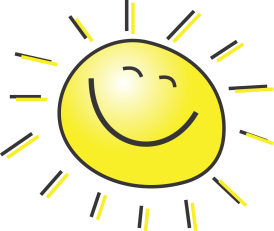 Transition to School   It’s an exciting time for some of you as our older children prepare for their new schools in September. Kelly, Gemma and Deb will be working with our 10 leavers to prepare them for their new schools with some fun activities to get them school ready without them realising. They will be looking at the different uniforms for their relevant schools and talking about how their daily routines may be different from Pre-school. For the children staying with us, Suzanne and Wendy will organise settling visits to get them ready for the big room and their new Key-persons, this will also help the children who are already in the big room, to meet their new September friends.Photographer Visit -  Phil, our photographer, will visit pre-school on Friday 11th June to take photographs of children leaving to go to school only. Parents will have the opportunity to purchase group and individual photos. If your child does not attend pre-school on this day, you are welcome to come at the start of the session with your child to have their photograph taken.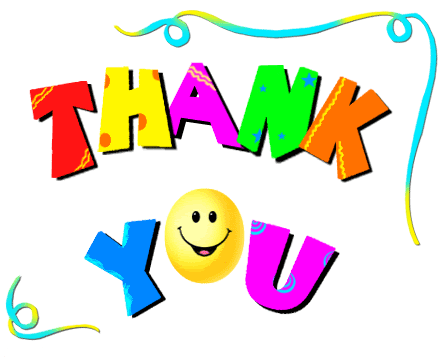 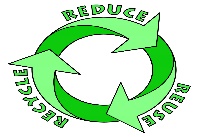 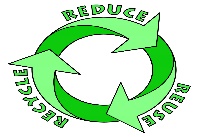 Fundraising News – The raffles for Valentines Day and Easter raised £33 and £83 thank you to all who bought tickets to support us. We also raised £102.30 from the last Roberts Recycle Collection. We have another Roberts Recycle collection organised for Friday 18th June if anybody is having a clear out over the half term we will be happy to accept any good quality clothing, paired shoes or bags. Due to Covid 19 restrictions, Roberts Recycle are unable to provide bags but have informed us that any bag is acceptable. We have used the funds raised to buy some resources for Pre-school. Our recent purchases have been two beautiful large playtents which the children have made great use of in both rooms as reading dens, camping role play & quiet spaces to relax. We also purchased a smaller sensory tent and lights for the younger children as well as some fine motor/messy play tools for both rooms. We finally received the delivery of our new 3 sided perspex easel after a delayed delivery due to Covid 19. The chldren have already put it to good use.   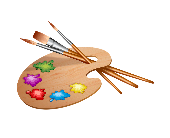 Facebook linkIf you would like to join the St James Pre-school Staff and Parents group here is the link:-  https://www.facebook.com/groups/378524612735939/?ref=shareThis is a closed group which is monitored by staff, members must send a request which is authorised by a staff member. We have been using it to display photos and stories of our days in Pre-school which have received some great feedback from our parents and grandparents. 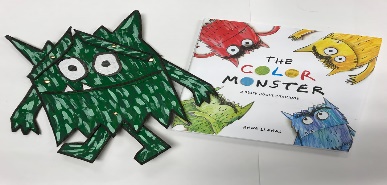 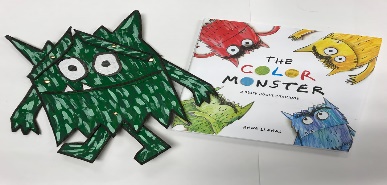 Sponsored Colour  The theme for our sponsored colour this year is ‘The Colour Monster’. The Colour Monster is a story based around feelings, emotions and wellbeing. During the pandemic our children have had a lot of changes to deal with and the children in the big room have been using this story and resources to help manage their feelings. Colouring sheets have been sent home this week and can be returned by Friday 25th June when they will be displayed at pre-school for everyone to enjoy.  Thank you for your support.In what has been a very difficult and extraordinary year we have still tried to keep things as normal as possible for the children. They enjoyed dressing up for ‘World Book Day’ and Easter Celebrations such as ‘The Easter Hat Parade’ and a fun party on the last day of term.  We have missed our fundraising discos, not only as they are a big part of fundraising but also as a great opportunity for socialising, hopefully we will be able to organise these again soon. We are still awaiting an update on Government guidance before organising any end of term events such as a Leavers service and Party. We will keep you informed and send out any information as soon as we can. Thank you for your patience. FeesFrom September there will be a slight increase in daily fees for those children who pay privately. The daily fee will be £15 per session, which is still a competitive price when compared with other private settings in the area. Many of the children who are with us already will not be affected by the increase as they qualify for a government funded place the term after their 3rd Birthday. DATES FOR YOUR DIARY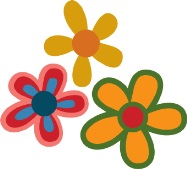 Pre-School closes for HALF TERM on Friday 28th May  Staff training day Monday 7th June (Pre-school closed for children)Children return to Pre-School Tuesday 8th JuneSchool Leavers’ Photograph Friday 11th JuneColouring sheets for our Sponsored Colour to be returned by Friday 25th JuneRoberts Recycling Collection Friday 18th JuneHealthy Eating Week 14th-18th June The team at St James’ would like to thank you for reading this newsletter!We are grateful for your support as always.        St James’ Pre-School Woolton Ltd.      A non-profit organisationCharity Number 1160217                      Email: stjamespreschool@hotmail.comPhone: 0151 428 7525                          Website: stjamespreschool.comFacebook: https://www.facebook.com/groups/378524612735939/?ref=share